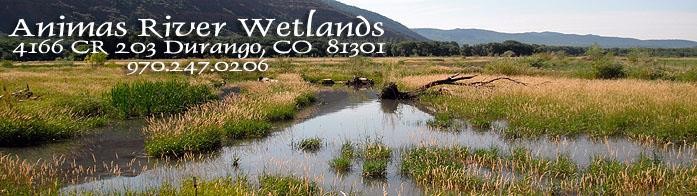 Animas River Wetlands Bird List 2009-2015 Beginning in 2009, members of the Durango Bird Club have visited Animas River Wetlands yearly in September.  This is a cumulative list of birds. Great Blue Heron  Canada Goose  Mallard  Green Winged Teal Common Merganser  American Coot Osprey American Kestrel  Red-tailed Hawk Sharp-shinned Hawk  Ferruginous Hawk Cooper’s Hawk Spotted Sandpiper  Wilson’s Snipe  Northern Flicker  Lewis’s Woodpecker  Downy Woodpecker Harry’s Woodpecker Red-Naped Sapsucker Western Wood-Pewee Western Kingbird  Belted Kingfisher Loggerhead Shrike Warbling Vireo  Steller’s Jay  Clark’s Nutcracker Black-billed Magpie  Common Raven  American Crow Kill Deer Rock Pigeon Great Horned Owl Brown Creeper  House Wren  Rock Wren Western Meadowlark Ruby-crowned Kinglet  American Robin Western Bluebirds Mountain Bluebirds Sage Thrasher  Orange-crowned Warbler  Yellow-Rumped Warbler MacGillivray’s Warbler  Wilson’s Warbler  Common Yellowthroat  Lazuli Bunting Green-tailed Towhee Chipping Sparrow  Brewer’s Sparrow  Vesper Sparrow White-crowned Sparrow  Song Sparrow  Lincoln’s Sparrow  House Sparrow  Violet-green Swallow  Northern Rough-winged Swallow  Barn Swallow  Cliff Swallow Tree Swallow European Starling Western Meadowlark  Yellow-headed Blackbird  Red-winged Blackbird  Brewer’s Blackbird  Evening Grosbeak  House Finch  Lesser Goldfinch  American Goldfinch  Pine Siskin  Black-capped Chickadee  Whited Breasted Nuthatch Blue-gray Gnatcatcher European Collared Dove 	 Say’s Phoebe 	 Rufous Hummingbird 	 The new birds for 2014 were American Coot, Green Winged Teal, and Rock Pigeon. The new birds seen in 2015 were Cooper’s Hawk, Harry Woodpecker, Say’s Phoebe, Blue-gray gnatcatcher. Belted kingfisher, European Collared dove and Rufous Hummingbird. Other birds seen at different times of the year: Bald Eagle Golden Eagle Turkey Vulture Brown headed Cow Birds Northern Harrier Snowy Egret White Face Ibis   Prairie Falcon  seen on October 19, 2015—Bird Mentoring Group Wild Turkeys seen in April 2016 Great Egert-May 2016For a total of 86 different species. 